V открытый региональный чемпионат Красноярского края «Молодые профессионалы (Ворлдскиллс Россия)» -2018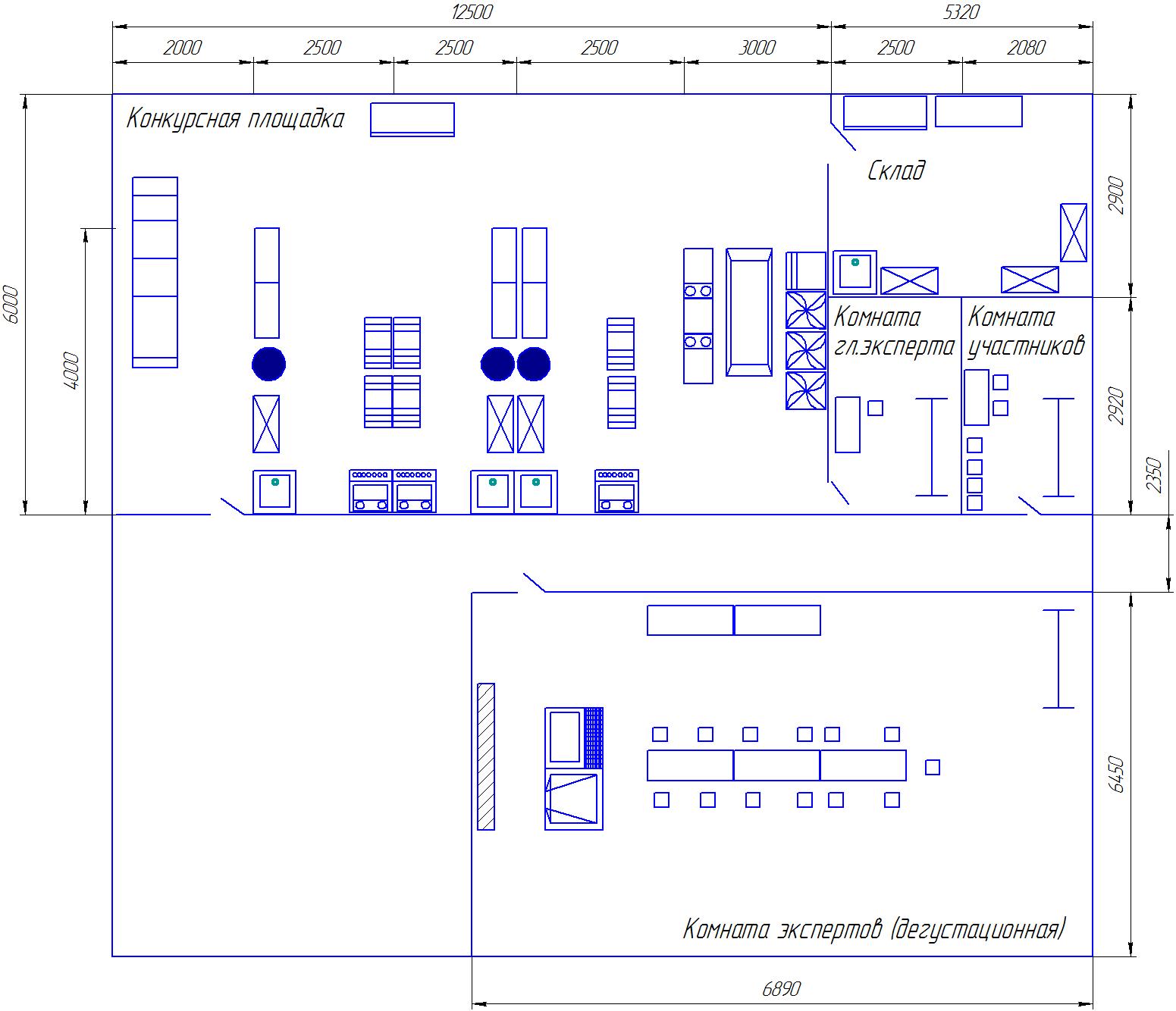 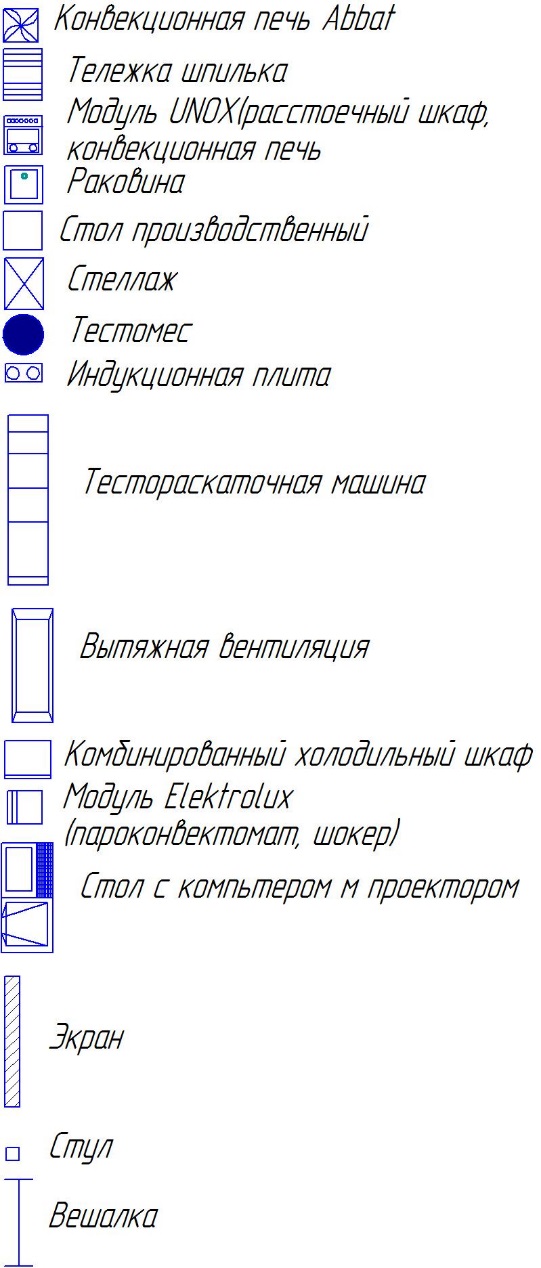 План застройкиПлан застройки47Хлебопечение